16-ое   заседание 27-го созываҠАРАР                                                                          РЕШЕНИЕ       28 март  2017 йыл                                                                   28 марта  2017  года №78       Об отчете главы сельского поселения о  результатах своей  деятельности, деятельности администрации и Совета сельского поселения Султанбековский сельсовет муниципального района Аскинский район Республики Башкортостан за 2016 годЗаслушав и обсудив отчет главы сельского поселения Султанбековский сельсовет  муниципального района Аскинский район Республики Башкортостан о своей деятельности,   деятельности администрации и Совета сельского поселения за 2016 год, Совет сельского поселения Султанбековский  сельсовет муниципального района Аскинский район Республики Башкортостан р е ш и л:      1. Утвердить отчет главы сельского поселения Султанбековский сельсовет муниципального района Аскинский район Республики Башкортостан о своей деятельности, деятельности администрации и Совета сельского поселения Султанбековский сельсовет муниципального района Аскинский район Республики Башкортостан за 2016 год.    2.  Рекомендовать администрации сельского поселения Султанбековский сельсовет муниципального района Аскинский район Республики Башкортостан:    2.1. Продолжить работу по дальнейшему социально-экономическому развитию сельского поселения Султанбековский  сельсовет  муниципального района Аскинского района, оказанию информационной помощи субъектам малого и среднего предпринимательства, совершенствованию деятельности объектов социальной и культурно-духовной сферы.    2.2. Обеспечить  осуществление мероприятий  по укреплению и развитию доходной базы бюджета,  исполнению бюджета сельского поселения Султанбековский  сельсовет муниципального района, своевременному  сбору налогов и платежей, эффективному, целевому использованию бюджетных средств, реализацию принятых муниципальных программ и привлечению инвестиций.        3. Постоянным комиссиям Совета сельского поселения Султанбековский сельсовет:            3.1. обеспечить:- выполнение решений, принятых Советом сельского поселения;- увеличение собираемости налогов и укрепление доходной базы местного бюджета, рациональное использование бюджетных средств;- активизацию работы общественных формирований;- развитие материально-технической базы социальной инфраструктуры;       3.2. уделять особое внимание вопросам:- обеспечения охраны правопорядка и улучшению криминальной обстановки в сельском поселении Султанбековский сельсовет;- обеспечения рационального использования земельных ресурсов;- оперативного  доведения до сведения населения нормативных актов, затрагивающих права граждан.усилить контроль:- за исполнением принимаемых решений Совета сельского поселения Султанбековский сельсовет;- систематизировать проведение заседания комиссий согласно планам работы.Депутатам Совета обеспечить наиболее полное выполнение депутатских полномочий, обратив особое внимание:- социальному развитию, благоустройству территорий, округов, повышению жизненного уровня населения;- работе по контролю за исполнением законов и иных нормативных актов;- своевременному рассмотрению заявлений, жалоб и предложений избирателей;- повседневной работе по пропаганде здорового образа жизни, развитию физической культуры и спорта в своих округах.        5. Разместить отчет главы сельского поселения Султанбековский сельсовет на официальном сайте  сельского поселения Султанбековский сельсовет муниципального района Аскинский район Республики Башкортостан www.sultanbek04sp.ru                                                            6. Контроль исполнения настоящего решения возложить на  постоянные комиссии Совета сельского поселения Султанбековский сельсовет муниципального района Аскинский район Республики Башкортостан.Глава  сельского поселения Султанбековский  сельсовет муниципального района Аскинский районРеспублики Башкортостан                                                                 ________И.В.СуфияновПриложение к решению Совета сельского поселения Султанбековский сельсоветмуниципального района	Аскинский районРеспублики Башкортостан  от «28» марта 2017  года №78	Уважаемые депутаты и приглашенные!Разрешите представить  вашему вниманию отчет о деятельности администрации и Совета сельского поселения Султанбековский сельсовет муниципального района Аскинский район Республики Башкортостан за 2016 год.  Вся работа Совета и администрации организовывалась в соответствии с  утвержденным планом работы, регламентом Совета и  была направлена на совершенствование нормативно-правовой базы сельского поселения, в соответствии с задачами  его развития  и интересами жителей. В работе руководствовались 131-ФЗ «Об общих принципах организации местного самоуправления в РФ» и Уставом сельского поселения. Нормотворческая работа в 2016 году осуществлялась в постоянной координации администрации сельского поселения, администрации муниципального района, федеральными и региональными ведомствами, надзорными и правоохранительными органами. 2016 год был отмечен важным событием общественно-политической жизни Российской Федерации,  в том числе и для сельского поселения: в Единый день голосования -18 сентября, состоялись выборы  депутатов Государственной Думы 7-го созыва и выборы депутатов Совета муниципального района четвертого созыва, а также прошли выборы депутатов седьмого округа Совета сельского поселения Султанбековский сельсовет. Одним из основных направлений работы Совета и администрации является контроль за исполнением ранее принятых НПА. В порядке осуществления контрольных полномочий на заседаниях Совета ежегодно в план работы Совета вносится отчет главы сельского поселения о деятельности руководителей учреждений сельского поселения. Работа депутатов в Совете охватывает и их участие в деятельности постоянных комиссий. В Совете действуют 2 постоянные комиссии:1.По бюджету, налогам, по вопросам муниципальной собственности, по развитию предпринимательства, земельным вопросам, благоустройству и экологии Совета сельского поселения.2. По социально-гуманитарным вопросам.Проекты муниципальных правовых актов по вопросам местного значения обсуждались на публичных слушаниях. За истекший год проведено два публичных слушания, по следующим проектам решений Совета:1) По исполнению бюджета за 2015год.  2) По проекту бюджета сельского поселения  Султанбековский сельсовет муниципального района  Аскинский район Республики Башкортостан  на 2017 год и на плановый период 2018 и 2019 годов.            Информация о сельском поселении Султанбековский сельсовет       На сегодняшний день на территории сельского поселения в 203  хозяйствах  проживает 780  человек, из них 523  в деревне Султанбеково, 245  в д. Чурашево, 12 в д. Камашады. Пустующих  домов  по сельскому поселению  66.  Из  780 жителей:- моложе трудоспособного возраста - 28,7 %-  в трудоспособном возрасте –54,7 %-  старше трудоспособного - 16,6 %97 человек  из общей численности населения заняты по отраслям экономики.В сельском поселении всего 30 многодетных семей, в том числе с 3-мя детьми 17 семей, с 4-мя детьми -7, с 5-ю детьми – 5, с 7-ю детьми – одна семья. В данных семьях воспитывается всего 111 детей.Все многодетные семьи в сельском поселении живут в благоустроенных домах, где созданы все условия для воспитания и развития детей.По сельскому поселению 121 пенсионер  в том числе, в д. Султанбеково -75, в д. Камашады – 3, в д. Чурашево – 43.  За 2016 года родились 9 детей, умерло – 4 человека. 9 жителей обслуживаются отделением  соц. помощи на дому.Население обслуживают следующие учреждения: МБОУ СОШ д. Султанбеково, ООШ д. Чурашево, СДК д. Султанбеково, СК д. Чурашево, МБДОУ детский сад «Шатлык», Верхне-суянское  лесничество, сельская библиотека д. Султанбеково, загородный оздоровительный лагерь «Сарс», ФАП в д. Чурашево и д. Султанбеково, почтовое отделение, 3 магазина ПО «Спутник», 3 КФХ, 1 пилорама, 3 индивидуальных предпринимателя занимаются торговой деятельностью. Имеются две мечети.Противопожарное состояние в сельском поселении удовлетворительное, имеется пожарная машина, находящаяся постоянно в теплом гараже, обслуживаемая администрацией. За отчетный период было одно возгорание бани в деревне Чурашево, которое было оперативно потушено своими силами, как и  все возгорания за последние пять лет.  В нынеш-                                                                                                                                               нем году  Советом сельского поселения было проведено 10 заседаний, рассмотрен  27 вопрос. Установленное Уставом количество депутатов Совета -7, число депутатов Совета  составляет  7. Администрацией было издано 63 нормативно-правовых актов, из которых 48 постановлений, 15- распоряжений. Все нормативно-правовые акты, издаваемые администрацией, вовремя предоставляются  в министерство юстиции, прокуратуру. Проведено 4 собрания  граждан.Обращения граждан в администрации сельского поселения Султанбековский сельсовет муниципального района Аскинский район рассматриваются в соответствии с Федеральным законом  от 02.05.2006 года № 59-ФЗ  «О порядке рассмотрения обращений граждан РФ», Законом Республики Башкортостан от 12.12.2006 года № 391-з «Об обращениях граждан в Республике Башкортостан» и  утвержденными регламентами и инструкциями. За  2016 год  в администрацию сельского поселения Султанбековский сельсовет муниципального района Аскинский район Республики Башкортостан поступило 458  обращений от граждан, из которых 452 – устных, 6-письменных. Коллективных обращений  и обращений в форме электронного документа  за данный период не поступало. Все обращения граждан решены положительно. Информация о принятых мерах по каждому обращению доведена до заявителя.С марта   месяца начались подготовительные противопаводковые мероприятия, что позволило 11 апреля оперативно решить проблему резкого подъема уровня водыд.Чурашево.Велась работа  по подготовке и проведению   Всероссийской сельскохозяйственной переписи населения. 18 июля была успешно пройдена плановая  проверка Бирским территориальным комитетом Министерства природопользования и экологии Республики Башкортостан, в августе месяце – Государственным комитетом Республики Башкортостан по жилищному и строительному надзору, 14 сентября – территориальным отделом Министерства труда и социальной защиты населения Республики Башкортостан по Бирскому району и г.Бирску в Аскинском районе.  Все мероприятия, посвященные знаменательным датам, проводятся на должном уровне. Народный праздник «Саумысыз ауылдашлар» ежегодно проводится только в деревне Камашады, благодаря самоорганизованности выходцев и жителей данного населенного пункта, с участием администрации. Все проведенные  мероприятия освещались на официальном сайте органа местного самоуправления сельского поселения. Большинство депутатов вели активную работу в своих избирательных округах, оказывали помощь администрации сельского поселения в решении социальных проблем, организации работы по благоустройству населенных пунктов. Особенно хочется  отметить депутатов избирательных округов №6 и №7 Саяпова Зуфара Моснавиевича и Такиуллина Венера Фарзатовича.Уважаемые коллеги, как нам известно, администрация сельского поселения, соответственно и депутаты, являются самыми близкими к  народу органами  власти, поэтому все насущные проблемы сельского поселения - это наши проблемы,  которые мы должны решить сообща с населением, планово  и прозрачно, доводив их  до своих избирателей о проделанной или предстоящей работе, максимально привлекая к этой работе население. Работа по благоустройству территории сельского поселения проводится,  основываясь на обращения граждан о необходимости выполнения насущных работ. Данные проблемы  решаются лишь при поддержке субвенций  республиканского бюджета в сумме 500 тысяч рублей и по программе «Реальные дела»,  финансируемой ВПП «Единая Россия»,  а также по программе поддержки местных инициатив.	Все выделенные средства за 2016 год  освоены  и использованы в следующих работах по благоустройству:1.На сумму350 тысяч рублей построена  дорога  длиной 800 м по ул. Набережная в д. Султанбеково, в д.Чурашево проводили ремонт дороги протяженностью 1 км  по улице Центральная.2.На сумму 100 тысяч приобрели НКТ и профильные трубы.3.На сумму 50 тысяч рублей  приобрели прожектора уличного освещения.4.По инициативе граждан по программе  «ППМИ»в д.Чурашево сдвинулось с места строительство сельского клуба, которого начали строить около 15 лет назад. 5.На  деньги, выделенные по программе «Реальные дела»,  в  сумме  92 тысячи рублей установили пять оконных блоков (евро окна), оконные и дверные косяки в количестве 9 штук, приобрели пиломатериалы в количестве 6м3.6.К лету планируем сносить старый сельский клуб и огораживать прилегающую территорию нового сельского клуба за счет финансируемой ВПП Единая Россия  программы «Реальные дела».7.Огорожено  кладбище Сарс-аръяк металлоконструкцией, продолжается замена забора кладбища Чишма-аръяк. 8.По инициативе граждан д. Султанбеково готовятся документы на 2017 год  для подачи заявки на участие ППМИ по приобретению трактора МТЗ-82, для очистки уличных дорог от снега и благоустроительных работ.9.Централизованно был построен скотомогильник в  экологически  безопасном месте.Уважаемые депутаты! Нам необходимо усилить работу по  соблюдению законодательства и мониторингу исполнения принятых нами решений. Необходимо продолжать работу по совершенствованию нормативно-правовой базы сельского поселения, обновлять  ее  в соответствие требованиям законодательства. Обращаясь к депутатам, прошу вас максимально сконцентрироваться на решении приоритетных задач поставленных Главой Республики в своем ежегодном Послании Государственному Собранию – Курултаю Республики Башкортостан  и по объявленному в Республике Башкортостан 2017года - «Годом экологии» и особо охраняемых природных территорий.  Не забывать о том, что наша с Вами повседневная деятельность должна строиться во благо наших избирателей, а они наши дети, отцы и братья соседи и просто односельчане,  с которыми мы везде и повсюду в своей повседневной жизни.Уважаемые депутаты, руководители учреждений и предприятий!  Выражаю вам благодарность за совместную плодотворную работу в отчетный период и желаю успехов в вашей деятельности и в текущем году.Я уверен, что вместе сообща мы решим стоящие перед нами задачи по дальнейшему социально-экономическому развитию сельского поселения.Спасибо за внимание!БАШҠОРТОСТАН РЕСПУБЛИКАҺЫАСҠЫН  РАЙОНЫМУНИЦИПАЛЬ РАЙОНЫНЫҢСОЛТАНБӘК АУЫЛ СОВЕТЫАУЫЛ  БИЛӘМӘҺЕ СОВЕТЫ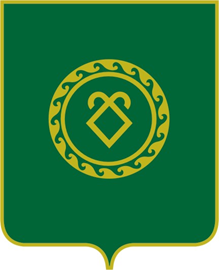 СОВЕТ СЕЛЬСКОГО ПОСЕЛЕНИЯСУЛТАНБЕКОВСКИЙ СЕЛЬСОВЕТМУНИЦИПАЛЬНОГО РАЙОНААСКИНСКИЙ РАЙОНРЕСПУБЛИКИ  БАШКОРТОСТАН